Экскурсия в ДШИ  на выставку  «Жил – был театр»Экскурсия расширяет знания детей о театре, как виде искусства.  Дети узнали,   как устроено здание театра: гардероб, фойе, зрительный зал, сцена.  Познакомились с театральными профессиями: актёр, режиссёр, гримёр, костюмер, осветитель, кассир, гардеробщик, мастер по сцене. Увидели много разных  костюмов, масок. Познакомились с понятием и разнообразием театральных афиш. 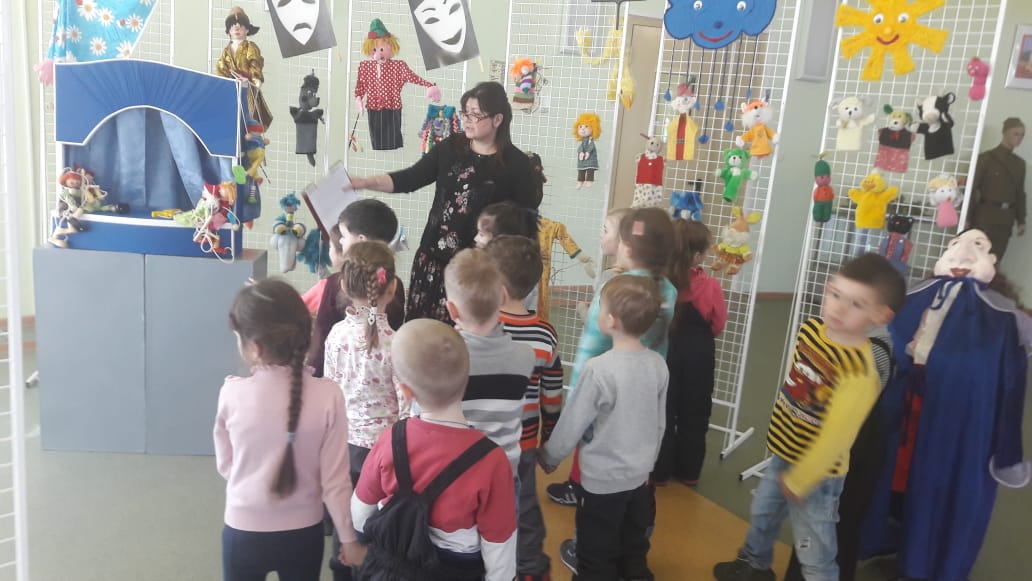 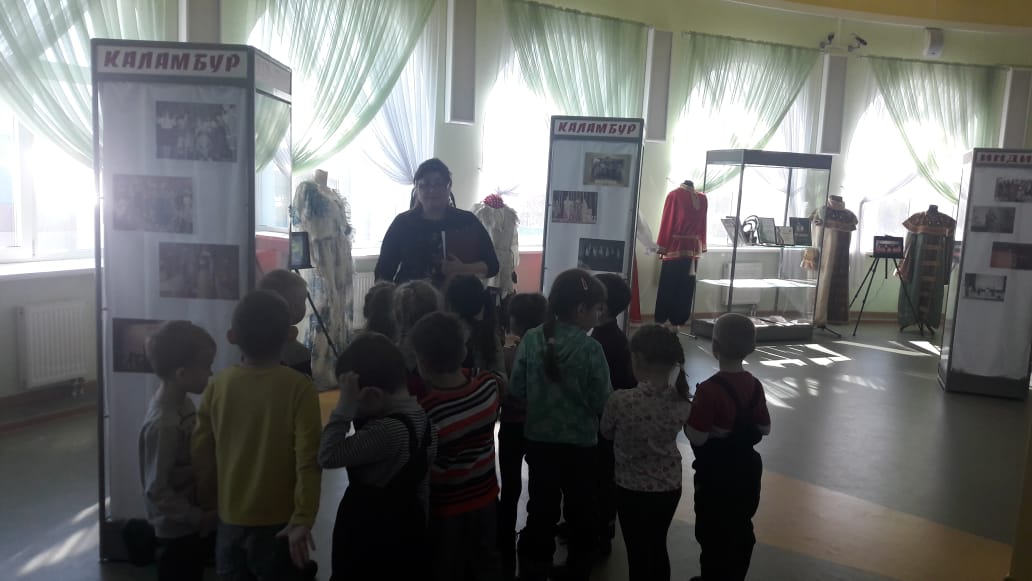 